DATOS DEL ESTUDIANTECARRERA:	       TECNOLOGÍA SUPERIOR EN XXXXXXXXXXXXXXXXNOMBRES                             XXXXXXXXXXXXXXXXXXAPELLIDOS:	       XXXXXXXXXXXXXXXXXXXCÉDULA DE CIUDADANÍA: 09XXXXXXXXXXXTELÉFONOS:	      09XXXXXXXX                       E-MAIL: XXXXXXXXXXXXXXXXDATOS DE LA EMPRESA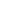 RAZÓN SOCIAL:                 R.U.C.: DIRECCIÓN: TELÉFONOS: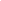 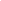 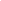 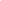 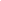 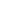 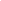 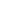 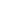 CORREO ELECTRÓNICO: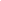 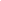 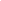 NOMBRE DEL TUTOR EMPRESARIAL:  	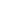 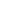 CARGO DEL TUTOR EMPRESARIAL:  	DATOS DE LAS PRÁCTICAS PRE-PROFESIONALES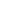 NOMBRE DEL TUTOR ACADÉMICO	 	                                           Día	Mes	Año	Día	Mes	AñoFECHA DE INICIO	FECHA FINALJORNADA DE LA PRÁCTICA:	Días de la semana:	 XXXXXXXXXXXX	Horario:	 XXXXXXXXXXXXXXX	ÁREA DE DESARROLLO DE PRÁCTICAS:    XXXXXXXXXXXXXXXXXXXXXXXXXXXXXXXXXXXXXXXXX	ESCRIBA LAS ACTIVIDADES PRINCIPALES A REALIZAR:1. XXXXXXXXXXXXXXXXXXXXXXXXXXXXXXXXXXXXXXXXXXXXXXXXXXXXXXXXXXXXXXXX_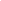 2. XXXXXXXXXXXXXXXXXXXXXXXXXXXXXXXXXXXXXXXXXXXXXXXXXXXXXXXXXXXXXXXX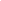 3.  XXXXXXXXXXXXXXXXXXXXXXXXXXXXXXXXXXXXXXXXXXXXXXXXXXXXXXXXXXXXXXXXXXXXX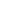 NOTA: El estudiante podrá realizar máximo seis horas  y mínimo 4 horas al dia  como prácticas pre profesionales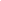 FIRMA DEL ESTUDIANTEXXXXXXXXXXXXXXXX